Twitter Bans Millions of Accounts, Curbs Followers Twitter is reportedly fighting "platform manipulation" by deleting 6 million to 7.5 million accounts weekly, says Yoel Roth, head of site integrity, in an interview on the Smarter Every Day YouTube channel. The social platform is also reducing the number of accounts users can follow in a single day from 1,000 to 400.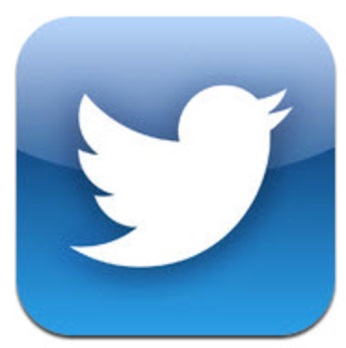 Engadget 4/8/19https://www.engadget.com/2019/04/08/twitter-400-follows-per-day-limit/